AGENDANational Federation of the Blind of Colorado68th Annual State ConventionOctober 27 to October 30, 2022DoubleTree by Hilton Greeley at Lincoln Park 919 7th Street  Greeley, CO 80631Centennial A Ballroomand on the Zoom Platform, Anywhere and EverywhereLIVING THE LIFE WE WANT and Planning Our Future! Jessica Beecham, President2233 W. Shepperd AvenueLittleton, CO 80120303-778-1130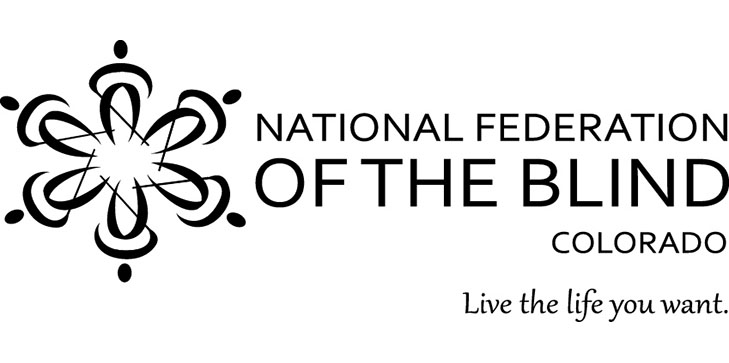 NFB PLEDGE  I pledge to participate actively in the effort of the  National Federation of the Blind to achieve equality,      opportunity, and security for the blind; to support the    policies and programs of the Federation and to abide    by its constitution.NFB MESSAGE  The National Federation of the Blind knows that      blindness is not the characteristic that defines you or   your future. Every day we raise the expectations of   blind people, because low expectations create   obstacles between blind people and their dreams.   You can live the life you want; blindness is not what    holds you back.NFB Code of ConductAll NFB members, employees, contractors, event attendees, volunteers, and program participants are subject to the NFB Code of Conduct. Everyone is strongly encouraged to review the Code which can be found at:www.nfb.org/codeofconduct.COVID-19 We understand that the COVID-19 virus is still very much a part of our lives and is very serious to those who are high risk. We encourage all of our attendees to continue social distancing. Masking is not required but encouraged. If you are feeling ill, it would be best if you stayed home or in your hotel room and join us on Zoom. In the event you become ill during convention, we will have COVID-19 tests available at the registration table.  TRIBUTE TO OUR SPONSORWe extend our sincerest gratitude to our Title Sponsor,Colorado Center for the Blind.Since 1988, the CCB has been helping the blind live the lives they want and reaching new heights of independence.  The Center has provided world class blindness training to students from all over the world. Contact Julie Deden, Executive Director, jdeden@cocenter.org, 303-778-1130.  Also visit www.cocenter.org for more information.GENERAL CONFERENCE INFORMATIONNational Representative: This year we are delighted to have Ever Lee Hairston serving as our National Representative.  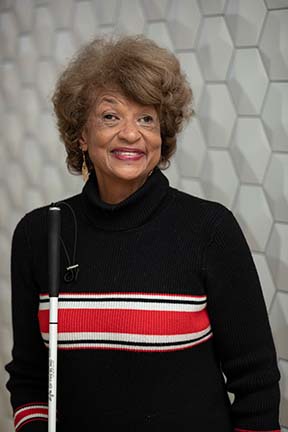 Ever Lee has served on the Board of Directors of the National Federation of the Blind (NFB) since 2010. She grew up and attended schools in the segregated South. She attended the Civil Rights Movement March on Washington in 1963. After graduating from North Carolina Central, Ever Lee taught high school business courses in New Jersey. She also attended New Jersey’s Rutgers University, where she took graduate courses in counseling. In 1983 she landed a Counselor Trainee position with the Camden County Department of Health and Human Services. In July of 2006 she moved to California where she continues to devote tireless hours mentoring and advocating for the blind.REGISTRATION:  Centennial Ballroom FoyerFriday 8:00 a.m. to 2:00 p.m. Saturday 8:00 a.m. to 11:30 a.m. Registration Fee:					$25.00Friday Luncheon:					$30.00Saturday Lunch:					$30.00Saturday Banquet:					$50.00CONVENTION ZOOM PLATFORMUnless noted otherwise specifically in the agenda, most activities will be occurring in the NFBCO Main Zoom Ballroom. Three large blocks of time have been scheduled for Thursday, Friday, Saturday and Sunday during the convention. Every block has the same link, password, meeting ID and telephone number except where indicated otherwise in the agenda. The Zoom information that we generally will be using follows:Join Zoom Meeting #1https://zoom.us/j/97335339326?pwd=M0RwNndMV296WHRnQjNORmVDU2JPZz09Meeting ID: 973 3533 9326Passcode: NFBCO2022One tap mobile+17207072699,,97335339326#ZOOM HELP DESKIf you are having trouble connecting to the Zoom platform, please contact Curtis Chong at our Help Desk at Chong.Curtis@gmail.com or by phone at 515-306-1654.CLOSED CAPTIONINGWe will be providing live closed captioning for our Live the Life You Want sessions, the DeafBlind Seminar and other breakout sessions taking place Thursday through Saturday, as well as the banquet Saturday night and the Sunday morning business session. You can access the captions by using the Zoom caption feature or by opening the link below in a separate browser window. www.streamtext.net/player?event=NFBCO When we have two concurrent breakout sessions running, you can use th link to access the second breakout.www.streamtext.net/player?event=NFBCO_2CHILDCARE INFORMATION:  Please contact childcare coordinator, Amber Collins at 731-441-7624 to make arrangements. Please be sure to register your child using the link on our website. Childcare will be held in Hospitality Suite 233.Friday:  Childcare will be open from 8:30 a.m. to 5:30 p.m.Parents must provide meals for their children.  Childcare will re-open at 6:30 p.m.Saturday:  Childcare will be open from 8:30 a.m. to 4:30 p.m. Parents must provide lunch for their children.  Childcare will re-open at 6:30 p.m. and close at 10:00 p.m. Pizza will be provided for the evening meal. Sunday:  Childcare will be open from 8:00 a.m. to 10:30 a.m.  DOG RELIEF AREA INFORMATION:There are two dog relief areas at the hotel. If you go out the doors that lead to the parking lot with the front desk on your left and the elevators on your right, you will find one grassy area at the left corner of the building. If you go out the doors on the street-side, with the front desk on your right and Meeker’s Restaurant on your left, you will go straight ahead to a large grassy area. The hotel requests we not use the mulched areas on the property. Please bring your own dog waste bags and deposit all waste in the trash cans provided.Contact Guide Dog Coordinator, ReNae Anderson, and pay attention to general announcements. DOOR PRIZES:  ReNae Anderson will serve as our Door Prize Chairwoman.  Door Prizes will be drawn in general Convention session, and you must be present to win. Please bring your prizes to ReNae prior to the beginning of general sessions.RECYCLING LANYARDS AND NAME BADGE HOLDERSIf you do not care to keep your Convention lanyard and name badge holder, please drop them off on the registration table at the ballroom entry as Convention winds down. We will be able to use them for future Conventions. EXHIBITS:  Exhibits will be open in Big Thompson throughout the Convention at the discretion of the individual exhibitor and primarily when there aren't competing Convention activities. The times listed below are definitely scheduled and it is likely that exhibits will also be open during breakout sessions, especially on Friday.  Friday: 8:00 a.m. to 11:00 a.m.Saturday: 8:30 a.m. to 9:30 a.m.Please stop to visit the following exhibitors and sponsors:A.T. Guys, ExhibitorAudio Information Network of Colorado, ExhibitorBlind Girl Designs, ExhibitorForesight Ski Guides, ExhibitorGuide Dog Foundation for the Blind, ExhibitorGuiding Eyes for the Blind, ExhibitorGuideLights & Gadgets! -GuideLight Dog Products, ExhibitorHumanWare, ExhibitorMagnisight / NanoPac Inc., Silver SponsorNon-24/Vanda Pharmaceuticals, Inc., Gold Sponsor OntheMUV MiniTREAD, Silver SponsorThe Seeing Eye, Inc., ExhibitorThe following chapters will also have tables in the exhibit hall and would love for you to stop by and visit with them.Colorado Springs ChapterMile High ChapterPueblo ChapterWild West ChapterNote: Several of our Divisions are conducting their business meetings prior to the in-person portion of our Convention.  Please see below.THURSDAY, OCTOBER 13, 20226:30 p.m. to 8:00 p.m. mountain timeBLIND PARENTS DIVISION MEETING 
Join the Blind Parents division for our annual division meeting and annual business meeting.

We are excited to have Stacy Lee, chair of the Blind Parents group of Pennsylvania, share her story with us. She will also share with us how successful the Blind Parents group has been in Pennsylvania and share with us ideas we can use to grow our division. Amira Lucas will be joining us from the Parents of Blind Children Division to let us know what’s happening and how we can partner to grow stronger together. We will also hear about our fundraising and discuss ways we should be spending our treasury to support our division. Let’s brainstorm some great ideas for the upcoming year.  Finally, we will have elections. 

It is five dollars to join the division. Please pay dues with the PayPal link below and participate in making this next year an exciting one!! PAY DUES HERE

Agenda
6:30 p.m. to 6:40 p.m. Introductions
6:40 p.m. to 7:10 p.m. Hear from Stacy Lee
7:10 p.m. to 7:25 p.m. Hear from Amira Lucas
7:25 p.m. to 7:45 p.m. Fundraising and brainstorming
7:45 p.m. to 8:00 p.m. Elections
Join Zoom Meeting https://us02web.zoom.us/j/83076599743?pwd=cmp6SnMzem9tVkNXNkh1a1puZjUvdz09 Meeting ID: 8 3 0 7 6 5 9 9 7 4 3 Passcode: 1 1 1 1 One tap mobile +17193594580,,83076599743#SUNDAY, OCTOBER 23, 20227:00 p.m. mountain timeCOLORADO ASSOCIATION OF BLIND STUDENTS BUSINESS MEETINGJoin Zoom Meetinghttps://zoom.us/j/94895706937?pwd=UVF3b3hNbGxGanUvdWliM2J4dTRlUT09Meeting ID: 948 9570 6937Passcode: 908805One tap mobile+17207072699,,94895706937#Dialing InCall 720-707-2699When prompted for a meeting ID enter 948 9570 6937 followed by pound.No pass code is required for dial in users.MONDAY, OCTOBER 24, 2022 6:30 p.m. to 8:00 p.m. mountain timeSPORTS AND RECREATION DIVISION MEETINGJoin us for the Sports and Recreation annual division meeting and business meeting. Hear from dynamic leaders of Sports and Recreation and hear about the exciting fun we will be having in Greeley at our state convention. Amy Wilson will be joining us to talk about SEEDS. She is a member of the national Sports and Recreation board. She’ll let us know all about this program and tell us what we will be able to participate in at state convention. Next, hear from Ka Yat Li, our Canadian neighbor, who will tell us about his martial art of choice, Krav Maga. Ka will be joining us at our state convention and will let us know what we can expect to be able to participate in at convention. Our very own board member Ryan Carsey will give us all of the details on the exciting goalball tournament that will be happening this year at convention.We will wrap up our meeting with brainstorming for the upcoming year and elections. Dues are five dollars and Gary, our fabulous treasurer, will be updating us on how we can pay dues.Agenda 6:30 p.m. to 6:40 p.m. Introductions 6:40 p.m. to 6:55 p.m. Hear from Amy Wilson6:55 p.m. to 7:10 p.m. Hear from Ka Yat Li7:10 p.m. to 7:35 p.m. Hear from Ryan Carsey7:35 p.m. to 8:00 p.m. Talk about our concession fundraiser at convention and electionsJoin Zoom Meetinghttps://us02web.zoom.us/j/81790990433?pwd=R3F6WXR1TTRucGhseFFTK2E4eENKdz09Meeting ID: 8 1 7 9 0 9 9 0 4 3 3
Passcode: 1 1 1 1One tap mobile+17193594580,,81790990433#THURSDAY AFTERNOON, OCTOBER 27, 20221:00 p.m. to 2:30 p.m.PRESERVING OUR HISTORY, BUILDING OUR FUTURECache La Poudre & South Platte Rooms Join Zoom Meeting #1https://zoom.us/j/97335339326?pwd=M0RwNndMV296WHRnQjNORmVDU2JPZz09Meeting ID: 973 3533 9326Passcode: NFBCO2022One tap mobile+17207072699,,97335339326#Peggy Chong, the Blind History Lady, Aurora, Colorado and Dan Burke, Public Relations Specialist, Colorado Center for the Blind, Centennial, ColoradoFor more than one hundred years blind men and women have organized to create a better life for themselves and their fellow blind. What has changed and what has stayed the same. Hear from their own voices, accomplishments of the past, activities of today, and the hopes for tomorrow.3:00 p.m. to 5:00 p.m. SEMINAR FOR PARENTS AND TEACHERS ON ADDITIONAL SERVICES FOR BLIND/VISUALLY IMPAIRED STUDENTS Cache La Poudre RoomJoin Zoom Meeting #1https://zoom.us/j/97335339326?pwd=M0RwNndMV296WHRnQjNORmVDU2JPZz09Meeting ID: 973 3533 9326Passcode: NFBCO2022One tap mobile+17207072699,,97335339326#TVI/COMS Dr. Paula Conroy and Debbie Mendoza will be sharing information on students who are blind/low vision and have been identified as needing additional services/supports. Dr. Conroy will be discussing how to support students who are blind in addition to autism. Debbie will be discussing how to support students who are blind/low vision and have been identified as Gifted/Talented. This seminar is being offered to support TVIs, COMS, and parents of children who are blind/low vision and may have additional disabilities. 3:00 p.m. to 5:30 p.m. GOALBALL CLINIC, AND GAMESGreeley Rec Center at 651 10th Avenue, located across the street from the hotel parking lot.  Never played goalball before? Want to give it a try? Come learn the fundamentals before we play the game.  Click here to sign up3:00 p.m. to 5:30 p.m. POOL PARTY!Come take a dip before dinner and mix and mingle with your NFB of Colorado friends! Hosted by Colorado Association of Blind Students.  THURSDAY EVENING, OCTOBER 27, 2022DINING AROUND GREELEYLet’s hit the streets and check out the city of Greeley on Thursday evening October 27th! Choose from one of the locations listed below and enjoy the city while having dinner with your fellow Federationists.Here’s how it works:Choose one of the restaurants listed below that you would like to go to and contact the Federation leader with that group. Please RSVP and make sure you give your name and phone number. Note the dinner reservation time for the group you choose because they are slightly different from one another. Group leaders need all RSVPs by Tuesday, October 25, no later than 1:00 p.m. The group leader will make the reservation for the group and you will meet your group at the restaurant you chose to enjoy a meal and socialization. Everyone is responsible for their own check and their own tip. We hope everyone will have a great night dining out in the city of Greeley, sharing conversations with old friends and making new friends.Here are locations and group leaders:Time: 6:00 p.m.Restaurant: Santaramo’s Pizza HouseMenu Link: https://www.santeramos.com/kitchen.htmlAddress: 1229 10th Ave, Greeley, CO 80631Phone: 970-353-4844Group Leaders: Julie Deden & Dan BurkeGroup Leader Contact Info: Julie Deden Email: jdeden@cocenter.orgTime: 6:30 p.m.Restaurant: Lunas Tacos and TequilaMenu Link: https://lunastacos.com/greeley-downtown-greeley-luna-s-tacos-and-tequila-food-menuAddress: 806 9th St, Greeley, CO 80631Phone: 970-673-8509Group Leaders: ReNae Anderson & Sandy SchleichGroup Leader Contact Info: ReNae Anderson Phone: 970-393-0170Time: 6:30 p.m.Restaurant: The Annex at WeldWerksMenu Link: https://drive.google.com/file/d/1JUmnEoELU7v2f64Zr75V_2QXoIyUcyVg/viewAddress: 508 8th Ave, Greeley, CO 80631Group Leaders: Brett Boyer & Eliza PortugalGroup Leader Contact Info: Brett Boyer Phone: 760-331-8417 Email: bboyer@cocenter.orgPhone: 970-460-6345Time: 6:30 p.m.Restaurant: Meeker’s: A Colorado Kitchen (hotel restaurant)Menu Link: https://meekersrestaurant.com/menu/Address: 919 7th St, Greeley, CO 80631Phone: 970-353-1883Group Leaders: Gary Van Dorn & Maryann MigliorelliGroup Leader Contact Info: Gary Van Dorn Phone: 303-863-1150 Email: garyVDRN@msn.comTime: 7:00 p.m.Restaurant: Rio Grande Mexican RestaurantMenu Link: https://riograndemexican.com/menus/dine-in-greeley/Address: 825 9th Street, Unit A, Greeley, CO 80631Phone: 970-304-9292Group Leader: Greeley ChapterGroup Leader Contact Info: JJ Aragon Phone: 720-350-3999 Email: jjaragon102@gmail.comTime: 7:00 p.m.Restaurant: The G.O.A.T. Sports BarMenu Link: https://www.thegoatsportsbar.com/goatfood/menuAddress: 14 46th Ave, Greeley, CO 80634Phone: 970-373-2646Group Leaders: Cody Bair & Nate HeckerGroup Leader Contact Info: Cody Bair Phone: 970-673-6998 Email: codyjbair@yahoo.comFRIDAY MORNING, OCTOBER 28, 20228:00 a.m. to 2:00 p.m.	REGISTRATIONCentennial Ballroom FoyerPick up your pre-registration packets and register for door prize drawings. If you didn’t register in advance, Convention Registration is $25.00, Friday Luncheon $30.00, Saturday Luncheon $30.00, and Banquet $50.00.8:00 a.m. to 11:00 a.m.	EXHIBITORS AND SPONSORS SHOWCASEBig Thompson RoomPeruse this year’s selection of Convention Sponsors and Exhibitors and find out what is new in technology, products, and services. In particular, we once again want to salute our Title Sponsor, Colorado Center for the Blind. We also extend our heartfelt thanks to our Gold and Silver Sponsors; Blackstone Consulting, JB&K Services, Comcast, Spectrum, Non-24/Vanda Pharmaceuticals, LaBarre Law Offices, P.C., R3NG Roofing & Gutters, MagniSight/Nanopac, Philadelphia Insurance, and also Global Mobile for Sponsoring the Friday Mystery Dinner and the OntheMUV MiniTREAD people for their generous donation.8:30 a.m. to 10:00 a.m.RESOLUTIONS COMMITTEECache La Poudre RoomJoin Zoom Meeting #1https://zoom.us/j/97335339326?pwd=M0RwNndMV296WHRnQjNORmVDU2JPZz09Meeting ID: 973 3533 9326Passcode: NFBCO2022One tap mobile+17207072699,,97335339326#Dan Burke and Curtis Chong, Co-chairmen, invite you to help set the policy of the National Federation of the Blind of Colorado!8:30 a.m. to 5:30 p.m. and6:30 a.m. to 9:30 p.m. 	NFB OF COLORADO KID CORRAL Suite #233Amber Collins and Gracie Ellis, Corral Leaders.This is our NFB of Colorado Childcare and it’s not just babysitting. Amber and Gracie have planned a number of activities to keep the kiddos busy. Although there is no charge for Corral, we ask that you register your children for the Convention. Donations to NFBCO are welcome to help defray the expenses. Kids in childcare will be eligible to receive door prizes through their parents if their names are called. Also, parents are responsible for providing the children with meals, except for the banquet when pizza will be provided to the kiddos. Snacks will be available throughout. 10:00 a.m. to 11:00 a.m.AT LARGE MOUNTAINS & PLAINS CHAPTER MEETINGSouth Platte RoomJoin Zoom Meeting #2https://zoom.us/j/96514427221?pwd=L3VjWmxWWEg4dzRsSVJUcjhYQjB4QT09Meeting ID: 965 1442 7221Passcode: NFBCO2022One tap mobile+17207072699,,96514427221#LIVING THE LIFE WE WANT SESSION IAND OPENING LUNCHEONCentennial A Ballroom11:00 a.m. to 2:15 p.m.Join Zoom Meeting #1https://zoom.us/j/97335339326?pwd=M0RwNndMV296WHRnQjNORmVDU2JPZz09Meeting ID: 973 3533 9326Passcode: NFBCO2022One tap mobile+17207072699,,97335339326#11:00 a.m. to 11:30 a.m.OPENING CEREMONIESGreeley Chapter and Special GuestsCentennial A Ballroom11:30 a.m. to 12:10 p.m. TRANSFORMING DREAMS INTO REALITY: A National ReportEver Lee Hairston, NFB Board of Directors, Los Angeles, California12:10 p.m. to 12:40 p.m.LUNCHEONNote: throughout the lunch, we will conduct part of our Annual Auction under the stellar leadership of our Auction Chairman, Kevan Worley, Colorado Springs, Colorado. We will take up other relevant announcements and tidbits.For Friday’s luncheon, you will be served the following:A double pork chop, roasted garlic mash, charred broccolini
and a brownie12:40 p.m. to 1:00 p.m.BLIND AND LOW VISION SERVICES AND VOCATIONAL REHABILITATION IN COLORADOKrista Hedlund, Manager, Blindness and Low Vision Services, CDLE, Denver, Colorado1:00 p.m. to 1:20 p.m.OFFICE OF INFORMATION TECHNOLOGY: CHANGING THE FACE OF ACCESSIBILITY IN THE STATE OF COLORADOKaren Pellegrin, Senior Manager, Technology Accessibility Program1:20 p.m. to 1:40 p.m.PRESENTING THE 2022 NFBCO SCHOLARSHIP CLASSCody Bair, Co-Chair, NFBCO Scholarship Committee, Denver, Colorado and Michelle Chacon, Co-Chair, NFBCO Scholarship Committee, Denver ColoradoCharis GlattharLakewood, ColoradoEnvironmental Chemistry Senior at Metropolitan State University of DenverDan Hlavinka Old Town ArvadaSocial Work Prerequisites for Master’s Degree 
Metro State University 
Robert LammFort CollinsEnvironmental EngineeringSophomore at Colorado State UniversityDishon SpearsLittleton, Colorado Business Administration with a focus on non-profit organizationsSophomore at Southern New Hampshire University 1:40 p.m. to 1:55 p.m.MEET THE NEW DIRECTOR OF COLORADO TALKING BOOK LIBRARYNicole Steffen, Director, Colorado Talking Book Library, Denver, Colorado1:55 p.m. to 2:05 p.m.A FEW WORDS FROM SPECTRUM’S PETYR KUCHERAVYY2:05 p.m. to 2:15 p.m.BUSINESS AND AUCTION ITEMS2:15 p.m.ADJOURN LIVING THE LIVES WE WANT SESSION IFRIDAY AFTERNOON, OCTOBER 28, 20222:30 p.m. to 3:25 p.m. DIVISION OF VOCATIONAL REHABILITATION BLIND AND LOW VISION SERVICES: Who's Who, What's What Within the Blind and Low Vision Services RegionCache La Poudre RoomJoin Zoom Meeting #1https://zoom.us/j/97335339326?pwd=M0RwNndMV296WHRnQjNORmVDU2JPZz09Meeting ID: 973 3533 9326Passcode: NFBCO2022One tap mobile+17207072699,,97335339326#LaVerne Dell, Supervisor, Division of Vocational Rehabilitation Blind and Low Vision Services	This panel discussion will provide an overview of the staff and units within the BLVS Region housed within the Division of Vocational Rehabilitation. Participants will learn how to access services and who the contact person is for each unit.2:30 p.m. to 3:55 p.m.RIDESHARE DENIAL DISCUSSION: The Blind and the Drivers Who Won't Drive ThemSouth Platte RoomJoin Zoom Meeting #2https://zoom.us/j/96514427221?pwd=L3VjWmxWWEg4dzRsSVJUcjhYQjB4QT09Meeting ID: 965 1442 7221Passcode: NFBCO2022One tap mobile+17207072699,,96514427221#Colorado Association of Guide Dog Users will delight you with actual stories of denial and disrespect. Join the CAOGDU players for a satirical look at the ways drivers avoid providing essential transportation to the blind of the nation. Sometimes you have to laugh to keep from crying. Kevan Worley, President, Colorado Association of Guide Dog Users and Maryann Migliorelli, Treasurer, Colorado Association of Guide Dog Users2:30 p.m. to 3:55 p.m.TACTILE GRAPHICS? WHAT’S GOING ON UP THERE? An Interactive Overview of the Projects at the National Network for Equitable Library Services in CanadaColorado Rockies Retreat on the 6th FloorKa Yat Li, Accessibility Analyst and Tactile Graphics Specialist, National Network for Equitable Library ServicesWonder how tactile graphics can fit into your life? Join us in this fun and interactive session to learn what kinds of tactile graphics NNELS is producing for their patrons. You will have a chance to check out tactile graphics from novels, maps for independent travel, and use accessible text and graphical instructions to put together a Lego build. You will also learn how to access our content directly and indirectly through the exchange of materials across borders.2:30 p.m. to 4:25 p.m. PLANTING SEEDS OF SAFETY UNC Bears RoomAmy SP Wilson, Director, Strive4You SEED ProgramIn this session you will be introduced to the NEW (Safety Education Empowering Defense) SEED program. It is the first safety education and self-defense program designed by the blind for the blind. you will get a sample of what is included in the SEED 101 curriculum.  As an Advanced SEED Instructor Amy SP Wilson offers an energetic training. All skill levels are welcome and there are no dress code requirements.  You will leave with knowledge that will benefit your daily safety for years to come. 3:35 p.m. to 5:35 p.m.WHAT DID YOU SAY? SERVICES, RESOURCES, TIPS, AND TRICKS FOR MANAGING HEARING LOSSCache La Poudre RoomJoin Zoom Meeting #1https://zoom.us/j/97335339326?pwd=M0RwNndMV296WHRnQjNORmVDU2JPZz09Meeting ID: 973 3533 9326Passcode: NFBCO2022One tap mobile+17207072699,,97335339326#Doula Jarboe, President, Colorado Association of the Blind, Hard of Hearing, and Deaf Blind and Diane McGeorge, President, National Federation of the Blind of Colorado Seniors DivisionCome learn about resources available to folks in Colorado who are hard of hearing and DeafBlind.  Bring your tips and tricks and be ready to discuss optimizing hearing in noisy environments.4:05 p.m. to 5:30 p.m.BLIND ECONOMY: Exploring Problems Faced by Blind People and Brainstorming SolutionsSouth Platte RoomJoin Zoom Meeting #2https://zoom.us/j/96514427221?pwd=L3VjWmxWWEg4dzRsSVJUcjhYQjB4QT09Meeting ID: 965 1442 7221Passcode: NFBCO2022One tap mobile+17207072699,,96514427221#Gail Hamilton, Speaker and Educator, Soaring into GreatnessThis seminar will dive into areas of technology, attitude, independence, unemployment and underemployment and how these areas effect our lives today as blind people. We’ll spend time talking about the problems, but much more time looking at solutions. 4:05 p.m. to 5:00 p.m. TACTILE ART: Drop In and ExploreColorado Rockies Retreat on the 6th floorAnn Cunningham, Tactile Artist, Sensational Books, Golden, Colorado; Dan Hlavinka, Tactile Art Instructor, Colorado Center for the Blind, Littleton, Colorado; Chancey Fleet, Accessibility Coordinator, New York Public Library’s Andrew Heiskell Braille and Talking Book Library, Brooklyn, New York4:35 p.m. to 5:35 p.m.INTRODUCTION TO THE KRAV MAGA SELF DEFENSE SYSTEMUNC Bears RoomKa Yat Li, Krav Mega PractitionerKrav Maga is a combat system used worldwide in the military, protection, and civilian sectors. In a civilian context it is considered by many to be a comprehensive self-defense system. Come learn some of the basic techniques and principles of Krav Maga in this practical, fun and engaging workshop. Please wear clothing you can comfortably move in. 		FRIDAY EVENING, OCTOBER 28, 20226:15 p.m. to 10:00 p.m.WHODUNNIT? Centennial A Ballroom Join the NFB of Colorado and the Dinner Detective for dinner and a murder mystery. Dress like your favorite detective or criminal. We will have prizes for best costume, auction items and more.  Please join us at 6:00 PM for an All-American Barbeque Buffet featuring the following: 
Garden Salad
Red Skin Potato Salad Corn on the Cob
BBQ Baked Beans
BBQ Boulder Natural Chicken
BBQ Slow Cooked Beef Brisket
Buns & Honey Corn Muffins
Apple Pie Chocolate CakeSATURDAY MORNING, OCTOBER 29, 20228:00 a.m. to 12:00 p.m.REGISTRATIONCentennial Ballroom Foyer8:30 a.m. to 9:30 a.m.EXHIBITORS AND SPONSORS Spotlight ShowcaseLIVING THE LIFE WE WANT SESSION II AND LUNCHEON, No. II9:30 a.m. to 2:20 p.m.Join Zoom Meeting #1https://zoom.us/j/97335339326?pwd=M0RwNndMV296WHRnQjNORmVDU2JPZz09Meeting ID: 973 3533 9326Passcode: NFBCO2022One tap mobile+17207072699,,97335339326#9:30 a.m. to 9:45 a.m.DOWN TO BUSINESS9:45 a.m. to 10:15 a.m.LEARNING FROM THE EXPERTS: Exploring the Possibilities of Tactile Graphics and Library ServicesChancey Fleet, Accessibility Coordinator, New York Public Library’s Andrew Heiskell Braille and Talking Book Library, Brooklyn, New York, and Ka Yat Li, Accessibility Analyst and Tactile Graphics Specialist, National Network of Equitable Library Services Canada, Toronto, Canada 10:15 a.m. to 10:45 a.m.BUILDING A BRIGHT FUTURE FOR THE BLIND OF COLORADO: A Presidential ReportJessica Beecham, President, NFBCO, Colorado Springs, Colorado10:45 a.m. to 11:15 a.m.PRESERVING THE HISTORY OF THE BLIND OF COLORADOPeggy Chong, The Blind History Lady and Julie Hunter,Preserving Our History Project Co-Coordinator11:15 a.m. to 11:35 a.m.THE JOURNEY TO SECURING EQUAL RIGHTS FOR BLIND PRISONERS IN COLORADOScott LaBarre, General Council, National Federation of the Blind, Centennial, Colorado11:35 a.m. to 12:05 p.m.STRUCTURED DISCOVERY LEADS THE WAY IN COLORADO AND BEYOND: A Report from our Colorado Center for the BlindJulie Deden, Executive Director, Colorado Center for the Blind, Littleton, Colorado12:05 p.m. to 12:35 p.m.LUNCHEONWe will pause our Convention consideration for this luncheon. Bon Appetit! For Saturday’s luncheon, you will be served the following: Boulder Natural Fried Chicken with Napa Slaw, Mac n’ Cheese and a Brownie12:35 p.m. to 1:20 p.m.MY BLINDNESS, MYSELF1:20 p.m. to 1:35 p.m.TAKE EDUCATION OUT OF THE BOX: Ring that BELL for our Teachers of Tomorrow!Anahit LaBarre, Director of Youth Services, Colorado Center for the Blind; Michelle Chacon, Low Incidence Disabilities Program Manager, Denver Public Schools; Amira Lucas, President, Colorado Parents of Blind Children; Jill Bookwalter, TVI and Orientation & Mobility Specialist, Denver Public Schools. This panel will be discussing the variety of learning boxes that were provided to students in Colorado since the beginning of the pandemic. We will hear from some of the students who participated in the program through short video clips. In addition, the panel will discuss the BELL Academy update, which may include a BELL student and/or video/clips, sharing what they liked best during BELL. We will also hear from our very own Jill Bookwalter, who is currently enrolled in the Teachers of Tomorrow Program for the 2022/2023 school year. 1:35 p.m. to 1:50 p.m.BUSINESS AND AUCTION ITEMS1:50 p.m. to 2:20 p.m.A LITTLE LOCOMOTION: Shaking Up Transit in ColoradoGary Van Dorn, Board Member, NFBCO, Denver, Colorado, and Scott C. LaBarre, Vice President, NFBCO, Centennial, Colorado2:20 p.m. ADJOURN LIVING THE LIVES WE WANT SESSION IISATURDAY AFTERNOON, OCTOBER 29, 20222:30 p.m. to 3:30 p.m.INTRODUCTION TO THE KRAV MEGA SELF DEFENSE SYSTEMUNC Bears RoomKa Yat Li, Krav Mega Practitioner, Toronto, Canada Krav Maga is a combat system used worldwide in the military, protection, and civilian sectors. In a civilian context it is considered by many to be a comprehensive self-defense system. Come learn some of the basic techniques and principles of Krav Maga in this practical, fun, and engaging workshop. Please wear clothing you can comfortably move in. 2:30 p.m. to 3:55 p.m.NO NUNS ON THE DANCE FLOORCache La Poudre RoomJoin Zoom Meeting #1https://zoom.us/j/97335339326?pwd=M0RwNndMV296WHRnQjNORmVDU2JPZz09Meeting ID: 973 3533 9326Passcode: NFBCO2022One tap mobile+17207072699,,97335339326#ReNae Anderson, President, At Large Mountains & Plains Chapter, La Junta, Colorado; Michele Mitchell, Colorado Springs, ColoradoThis seminar will provide a judgment-free space to discuss interpretations and feelings about the NFB code of conduct; provide information about appropriate vs. inappropriate social and interpersonal communication to give participants some background as to why certain behaviors are deemed acceptable vs. intrusive in our society; suggest and practice strategies for appropriate - yet enjoyable – social interaction.2:30 p.m. to 3:55 p.m.DIY: Creating Our Own Tactile Graphics Colorado Rockies Retreat on the 6th floorChancey Fleet, Accessibility Coordinator, New York Public Library’s Andrew Heiskell Braille and Talking Book Library, Brooklyn, New York Join us for an interactive session where we will learn how to create our own tactile graphic hubs. We will discuss equipment, techniques and more. 2:30 p.m. to 4:00 p.m.INVESTING IN YOUR FUTURESouth Platte RoomJoin Zoom Meeting #2https://zoom.us/j/96514427221?pwd=L3VjWmxWWEg4dzRsSVJUcjhYQjB4QT09Meeting ID: 965 1442 7221Passcode: NFBCO2022One tap mobile+17207072699,,96514427221#Join us to learn about best practices around investing. Hear from experts about stocks, enjoy engaging with a dynamic panel on using different apps for investing, and come with all of your questions to get them answeredNate Hecker, Business Owner, Littleton, Colorado; Cody Bair, CPA, Denver, Colorado; Maureen Nietfeld, Director of Student Services, Colorado Center for the Blind, Centennial, Colorado3:40 p.m. to 5:30 p.m. PLANTING SEEDS OF SAFETY UNC Bears RoomAmy SP Wilson, Director, Strive4You SEED ProgramIn this session you will be introduced to the NEW (Safety Education Empowering Defense) SEED program. It is the first safety education and self-defense program designed by the blind for the blind. you will get a sample of what is included in the SEED 101 curriculum. As an Advanced SEED Instructor Amy SP Wilson offers an energetic training. All skill levels are welcome and there are no dress code requirements.  You will leave with knowledge that will benefit your daily safety for years to come. 
4:05 p.m. to 5:35 p.m.BUILDING A CULTURE OF CONSENT IN THE BLIND COMMUNITY Cache La Poudre RoomJoin Zoom Meeting #1https://zoom.us/j/97335339326?pwd=M0RwNndMV296WHRnQjNORmVDU2JPZz09Meeting ID: 973 3533 9326Passcode: NFBCO2022One tap mobile+17207072699,,97335339326#Laura Millar, MPH, M.A., MCHESThis workshop will introduce what it means for participants to be a part of building a culture of consent in the blind community - a culture in which talking about and obtaining consent is not only the norm but expected in everyday situations. We will define what consent is and is not, and identify the benefits of adopting consent language for our community. 4:05 p.m. to 5:35 p.m. MAKE TIME FOR ART! Colorado Rockies Retreat on the 6th floorFree tools and materials to make tactile drawings, clay sculptures and embossed images will be waiting for you to unleash your creativity! Get inspired with tactile pictures and models of animals from around the World! We will also have a quiet corner to read tactile picture books.4:15 p.m. to 5:30 p.m. THE BLIND TRAVELER: Exploring the World with Confidence and Common SenseSouth Platte RoomJoin Zoom Meeting #2https://zoom.us/j/96514427221?pwd=L3VjWmxWWEg4dzRsSVJUcjhYQjB4QT09Meeting ID: 965 1442 7221Passcode: NFBCO2022One tap mobile+17207072699,,96514427221#Erin Daley, Moderator, Englewood, ColoradoCome hear a panel of blind travelers share how and why they travel as well as provide tips for traveling either independently or in a group, both domestically and internationally.  SATURDAY EVENING, OCTOBER 30, 20226:00 p.m. to 7:00 p.m.PRE-BANQUET RECEPTIONCentennial A BallroomLet’s get tuned up for our Annual Banquet with a cash bar and by socializing with one another.7:00 p.m. to 9:30 p.m.ANNUAL BANQUETJoin Zoom Meeting #1https://zoom.us/j/97335339326?pwd=M0RwNndMV296WHRnQjNORmVDU2JPZz09Meeting ID: 973 3533 9326Passcode: NFBCO2022One tap mobile+17207072699,,97335339326#For tonight’s banquet meal, we will be served the following: Beer Cheese Soup7 oz. Petite Sirloin with Marbled Crushed Potatoes, Bordelaise, Lemon Grilled AsparagusEspresso Crème Brule Mistress of Ceremonies, Maryann Migliorelli, NFBCO Board Member, Boulder, ColoradoKEYNOTE ADDRESSEver Lee Hairston, NFB Board of Directors, Los Angeles, CaliforniaPresentation of the Raymond C. McGeorge Award Jessica Beecham, President, NFB of Colorado, Colorado Springs, ColoradoNFB OF COLORADO 2022 SCHOLARSHIP PRESENTATIONSCody Bair, Denver, Colorado and Michelle Chacon, Denver, Colorado, Chairpersons, Committee on ScholarshipsANNUAL FUNDRAISING AUCTIONKevan Worley, NFB of Colorado Auction ChairpersonPAC IT UP!Let’s build the Federation with our hearts, minds, and wallets.SUNDAY MORNING, OCTOBER 30, 2022LIVING THE LIFE WE WANT SESSION IIIPark Ridge Ballroom Salons C & D8:15 a.m. to 10:30 a.m.8:15 a.m. NFB OF COLORADO ANNUAL CHAPTER AND DIVISION BREAKFAST AND BUSINESS SESSION Join Zoom Meeting #1https://zoom.us/j/97335339326?pwd=M0RwNndMV296WHRnQjNORmVDU2JPZz09Meeting ID: 973 3533 9326Passcode: NFBCO2022One tap mobile+17207072699,,97335339326#We will dine on a scrumptious breakfast--The Meeker’s Classic; two Scrambled Free-Range Eggs with Herbs, 
Pecan Smoked Bacon and hash browns. 9:00 a.m. to 9:45 a.m.BUILDING A FOUNDATION: Working with the Blind in Ghana And Liberia 9:45 a.m. to 10:30 a.m.WRAPPING UP CONVENTION WITH A SHORT BUSINESS SESSION10:30 a.m.END LIVING THE LIVES WE WANT SESSION III AND ADJOURN THE CONVENTION